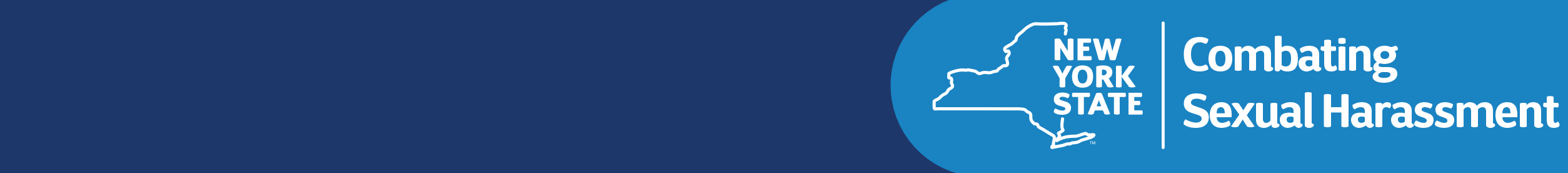  [নিয়োগকারীর নাম]নিউইয়র্ক স্টেট শ্রম আইন অনুসারে সকল নিয়োগকারীকে যৌন হয়রানি প্রতিরোধে একটি নীতিমালা গ্রহণ করতে বাধ্য, যার মধ্যে যৌন হয়রানির ঘটনার অভিযোগ দাখিল করার জন্য একটি অভিযোগ ফর্ম অন্তর্ভুক্ত রয়েছে। আপনি যদি বিশ্বাস করেন যে আপনি যৌন হয়রানির শিকার হয়েছেন তবে আপনাকে এই ফর্মটি পূরণ করে [মনোনীত ব্যক্তি বা অফিসে জমা দেওয়ার জন্য উৎসাহিত করা হয়; মনোনীত ব্যক্তি বা অফিসের জন্য যোগাযোগের তথ্য; ফর্মটি কিভাবে জমা দেয়া যাবে]। অভিযোগ দাখিলের জন্য আপনার বিরুদ্ধে কোনো প্রতিশোধমূলক ব্যবস্থা নেওয়া হবে না।আপনি যদি মৌখিকভাবে বা অন্য কোন পদ্ধতিতে রিপোর্ট করতে অধিক স্বচ্ছন্দ বোধ করেন, তাহলে আপনার নিয়োগকারীকে এই ফর্মটি পূরণ করে আপনাকে একটি অনুলিপি সরবরাহ করবেন এবং এই ফর্মের শেষে বর্ণিত দাবিগুলি তদন্ত করে তার যৌন হয়রানি প্রতিরোধ নীতিমালা অনুসরণ করবেন।অতিরিক্ত সংস্থানের জন্য, এখানে যান: ny.gov/programs/combating-sexual-harassment-workplace অভিযোগকারীর তথ্যনাম: 	     	কর্মক্ষেত্রের ঠিকানা:	     				কর্মক্ষেত্রের ফোন: 	     কাজের পদবি: 	     	ইমেইল: 	     যোগাযোগের পছন্দসই পদ্ধতি নির্বাচন করুন:         ইমেইল   ফোন   সশরীরেতত্ত্বাবধানমূলক তথ্যপ্রত্যক্ষ সুপারভাইজরের নাম:      	পদবি: 	     কর্মক্ষেত্রের ফোন: 	     	কর্মক্ষেত্রের ঠিকানা:      অভিযোগের তথ্যআপনার যৌন হয়রানি অভিযোগের বিষয়াবলী:নাম: 	     	পদবি: 	     কর্মক্ষেত্রের ঠিকানা:       				কর্মক্ষেত্রের ফোন:      আপনার সাথে সম্পর্ক:   সুপারভাইজর    অধস্ত    সহ-কর্মী    অন্যান্যকী ঘটেছে এবং এটি আপনাকে ও আপনার কাজকে কীভাবে প্রভাবিত করছে তা বর্ণনা করুন। প্রয়োজন হলে অতিরিক্ত কাগজ ব্যবহার করুন এবং কোনো প্রাসঙ্গিক নথি বা প্রমাণ সংযুক্ত করুন।যৌন হয়রানি ঘটার তারিখ(গুলো):      যৌন হয়রানি কি অব্যাহত রয়েছে? হ্যাঁ নাআপনার অভিযোগ সম্পর্কিত তথ্য থাকতে পারে এমন কোন সাক্ষী বা ব্যক্তির নাম এবং যোগাযোগের তথ্য তালিকাভুক্ত করুন:শেষ প্রশ্নটি ঐচ্ছিক, তবে তা তদন্তকে সাহায্য করতে পারে।সংশ্লিষ্ট ঘটনা সম্পর্কে আপনি পূর্বে অভিযোগ করেছেন বা তথ্য সরবরাহ করেছেন কি (মৌখিক বা লিখিত)? যদি করে থাকেন, তাহলে আপনি কখন এবং কার কাছে অভিযোগ বা তথ্য সরবরাহ করেছিলেন?আপনি যদি আইনী উপদেষ্টা রেখে থাকেন এবং চান আমরা তাদের সাথে কাজ করি, তাহলে অনুগ্রহ করে তাদের যোগাযোগের তথ্য সরবরাহ করুন।স্বাক্ষর: __________________________	তারিখ: __________________নিয়োগকর্তাদের জন্য নির্দেশিকাআপনি যদি যৌন হয়রানির কোনো অভিযোগ পান তাহলে আপনার যৌন হয়রানি প্রতিরোধ নীতিমালা অনুসরণ করুন। কোনো তদন্ত কার্যক্রমে যে কাজগুলো সম্পৃক্ত রয়েছে:কর্মচারীর সঙ্গে কথা বলাঅভিযুক্ত উৎপীড়নকারীর সাথে কথা বলাসাক্ষীদের সাক্ষাৎকার নেওয়াপ্রাসঙ্গিক নথিপত্র সংগ্রহ এবং পর্যালোচনা করাযদিও ঘটনা অনুসারে প্রক্রিয়া ভিন্ন হতে পারে, তথাপি সকল অভিযোগ অবিলম্বে যত তাড়াতাড়ি সম্ভব তদন্ত এবং সমাধান করতে হবে। তদন্ত কার্যে যত দূর সম্ভব গোপনীয়তা বজায় রাখতে হবে।তদন্তের ফলাফল এবং গৃহীত যে কোন সংশোধনমূলক পদক্ষেপের সাথে আপনার সিদ্ধান্তের ভিত্তি নথিভুক্ত করুন এবং যে কর্মচারী ও ব্যক্তি(দের) বিরুদ্ধে অভিযোগ করা হয়েছে তাদেরকে অবহিত করুন। এটি ইমেলের মাধ্যমে করা যেতে পারে।